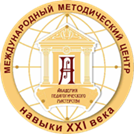 Информационное письмоо проведении методической мастерской «PEER-TO-PEER»Уважаемые партнеры!В рамках реализации утверждённого плана деятельности Международного методического центра «Академия педагогического мастерства: навыки XXI века» с 15.08. по 15.09. 2023 г. БОУ ДПО «Институт развития образования Омской области» проводит Методическую мастерскую «PEER-TO-PEER» (далее - Мастерская) по направлению: финансовая грамотность Цель проведения Мастерской: создание условий для неформального образования педагогов, развитие профессиональных компетенций, необходимых для формирования у обучающихся креативного мышления через освоение эффективных педагогических практик.К участию в Мастерской приглашаются: учителя, владеющие эффективными педагогическими практиками во всех предметных областях, педагоги дополнительного образования.Участники предоставляют методические семинары в видеоформате, демонстрируя методическую грамотность, соотнесение педагогической теории с практикой, способность к анализу, осмыслению и представлению своей педагогической деятельности в соответствии с современными требованиями.Финансовая грамотность в области финансового рынка и финансовых инструментов становится необходимым условием для успешного решения государством социально-экономических задач. Проведение методического семинара по финансовой грамотности  должно быть направлено на формирование специальных компетенций в области управления личными финансами у учащихся школ и средних специальных заведений. Регламент методического семинара - до 10 минут (видеопредставление концептуальных методических подходов, основанных на педагогической практике). Представление, содержащее описание опыта профессиональной деятельности, используемых технологий и методик, может сопровождаться мультимедийной презентацией (до 20 слайдов).При подготовке методического семинара педагогу рекомендуется опираться на критерии и показатели (Приложение 1.)Для участия в Мастерской необходимо в течение заявленного срока направить на электронный адрес ММЦ irooo.akademia@yandex.ru материалы (ссылку на видеоресурс, заявку и согласие на обработку персональных данных) с пометкой «Мастерская профессионала». (Приложение 2.)Методические семинары будут размещены на сайте ММЦ «Академия педагогического мастерства: навыки XXI века» https://akadem.irooo.ru/peer-to-peer По итогам участия в Мастерской педагоги получат сертификаты Международного методического центра «Академия педагогического мастерства: навыки XXI века».Координатор: Татьяна Николаевна Пшенова - 8/3812/244050, +79139691645, irooo.akademia@yandex.ru  Приложение 1 Методический семинар в видеоформатеПриложение 2 Заявка на участие в Методической мастерской «PEER-TO-PEER»Приложение 3СОГЛАСИЕ 
НА ОБРАБОТКУ ПЕРСОНАЛЬНЫХ ДАННЫХЯ,___________________________________________________________________________,(ФИО)паспорт___________выдан_____________________________________________________(серия, номер)                                                                                             (когда и кем выдан)Адрес регистрации:___________________________________________________________,даю своё согласие на обработку в БОУ ДПО «Институт развития образования Омской области» моих персональных данных, относящихся исключительно к перечисленным ниже категориям персональных данных: фамилия, имя, отчество; пол; дата рождения; тип документа, удостоверяющего личность; данные документа, удостоверяющего личность; гражданство. Я даю согласие на использование персональных данных исключительно в целях  внесения сведений обо мне в базу данных об участниках открытия Международного методического центра «Академия педагогического мастерства: навыки XXI века» и использование данных сведений (за исключением моих контактных данных, реквизитов удостоверения личности и личных банковских реквизитов) в некоммерческих целях для размещения в сети Интернет, буклетах и периодических изданиях с возможностью редакторской обработки,  а также на хранение данных об этих результатах на электронных носителях.Настоящее согласие предоставляется мной на осуществление действий в отношении моих персональных данных, которые необходимы для достижения указанных выше целей, включая осуществление любых иных действий, предусмотренных действующим законодательством Российской ФедерацииЯ проинформирован, что БОУ ДПО «Институт развития образования Омской области» гарантирует  обработку моих персональных данных в соответствии с действующим законодательством Российской Федерации как неавтоматизированным, так и автоматизированным способами.Данное согласие действует до достижения целей обработки персональных данных или в течение срока хранения информации.Данное согласие может быть отозвано в любой момент по моему  письменному заявлению.  Я подтверждаю, что, давая такое согласие, я действую по собственной воле и в своих интересах. "____" ___________ 2023 г.                       _______________ /_______________/                                                                                               Подпись                                                                                      Расшифровка подписи(заполняется каждым участником индивидуально и прикрепляется сканированным документом к общей заявке)Критерии и показатели1. Результативность и практическая применимость 1.1. Теоретически обосновывает тему методического семинара1.2. Описывает алгоритм применения представляемой образовательной практики (педагогической технологии, приема) с опорой на реальные педагогические ситуации1.3. Приводит конкретные аргументы, демонстрирует результативность применяемых приемов и методов 1.4. Раскрывает необходимые для использования представляемой практики условия1.5. Обосновывает целесообразность тиражирования своей педагогической практики 2. Коммуникативная культура2.1. Умеет выделить главное в ходе представления педагогической практики2.2. Убедительно аргументирует собственную позицию 2.3. Демонстрирует способность отбирать необходимую и достаточную информацию для раскрытия темы методического семинара2.4. Демонстрирует способность выстроить логическую структуру сообщения2.5. Демонстрирует понимание важности взаимодействия в педагогической деятельности3. Оригинальность и творческий подход 3.1. Демонстрирует творческий подход и способность найти неожиданные решения педагогических задач3.2. Выделяет новые стороны темы методического семинара3.3. Проявляет индивидуальность в форме и стиле выступления3.4. Во время выступления использует яркие ораторские приемы, в том числе с использованием возможностей видеоформата3.5. Избегает языковых и стилистических шаблонов в выступлении4. Научная корректность, методическая и языковая грамотность 4.1. Точно и корректно использует профессиональную терминологию4.2. Демонстрирует научный взгляд на методическую проблему в соответствии с темой методического семинара 4.3. Демонстрирует знание активных и интерактивных форм вовлечения обучающихся в деятельность, технологий поддержки самостоятельности обучающихся4.4. Самокритично (адекватно) оценивает собственные педагогические достижения4.5. В речи конкурсанта отсутствуют ошибки (орфоэпические, лексические, грамматические)ФИОСтранаРегионНаименование населённого пунктаНазвание организации образованияПреподаваемый предметнаправление: критическое мышлениеНазвание методической мастерской Краткое описание Контактный телефонАдрес электронной  почты